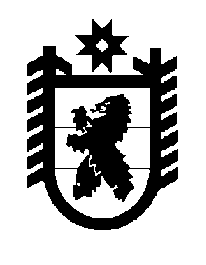 Российская Федерация Республика Карелия    ПРАВИТЕЛЬСТВО РЕСПУБЛИКИ КАРЕЛИЯРАСПОРЯЖЕНИЕот 27 марта 2017 года № 172р-Пг. Петрозаводск 	1. Одобрить Соглашение между Федеральным дорожным агентством и Правительством Республики Карелия о предоставлении в 2017 году иных межбюджетных трансфертов из федерального бюджета бюджету Республики Карелия на финансовое обеспечение дорожной деятельности в рамках основного мероприятия «Содействие развитию автомобильных дорог регионального, межмуниципального и местного значения» государственной программы Российской Федерации «Развитие транспортной системы» и поручить подписать его исполняющему обязанности Председателя Государственного комитета Республики Карелия по дорожному хозяйству, транспорту и связи Дроздову Виктору Владимировичу (далее – Соглашение).2. Контроль за реализацией Соглашения и целевым использованием средств федерального бюджета возложить на Государственный комитет Республики Карелия по дорожному хозяйству, транспорту и связи. Временно исполняющий обязанности
 Главы Республики Карелия                                                   А.О. Парфенчиков